Tudo sobre o Eclipse Lunar Total de 21 de janeiro de 2019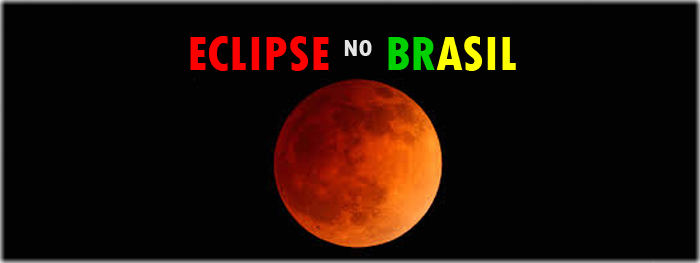 'Lua de Sangue' poderá ser vista de todo o Brasil em janeiro de 2019


Quem é que não gosta de observar fenômenos celestes? Eclises então, nem se fala! E o que dizer então de Eclipses Lunares Totais?

Pois é exatamente isso que vai acontecer. No dia 21 de janeiro de 2019, um Eclipse Lunar Total - popularmente conhecido como Lua de Sangue - deve surpreender observadores de várias partes do mundo.


Vai ser visível do Brasil?

Pode comemorar, porque esse Eclipse Lunar de 21 de janeiro de 2019 poderá ser visto de todo o Brasil, assim como de toda a América do Sul, América Central e América do Norte. Parte da África e da Europa também poderão observar o Eclipse Lunar, sobretudo de forma parcial.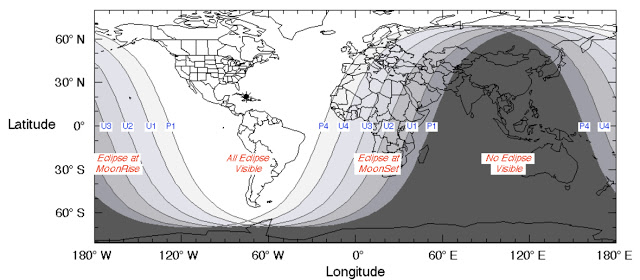 
Já em todas as Américas o Eclipse Lunar Total de 21 de janeiro poderá ser visto em sua totalidade: desde o início até o fim, e claro, com a Lua ganhando aquela famosa "cor de sangue".


Este será o primeiro e único Eclipse Lunar Total de 2019 - sim, estamos com sorte! Então já avisa toda a família e os amigos, porque o dia 21 de janeiro de 2019, apesar de cair numa segunda-feira, promete ser espetacular!


Como será o Eclipse Lunar Total de janeiro de 2019?

A Lua orbita a Terra, e durante sua trajetória acontecem as fases da Lua. Quando a Lua está entre a Terra e o Sol, temos a fase nova, e quando a Terra está entre a Lua e o Sol, temos a Lua Cheia (que é quando ela fica toda iluminada). De tempos em tempos, quando a Terra está entre a Lua e o Sol (Lua Cheia) o nosso planeta projeta sua sombra na superfície da Lua - um alinhamento um tanto raro - fazendo com que a Lua Cheia fique escura por algum tempo.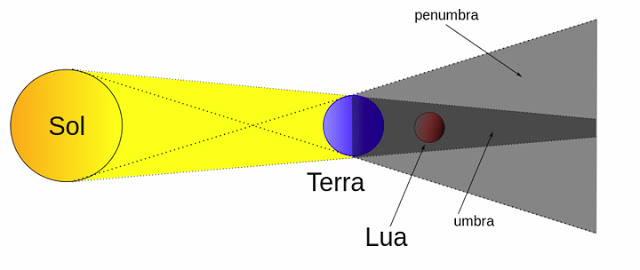 Diferença entre Eclipse Lunar Total e Eclipse Lunar Penumbral.Créditos: divulgação
Quando a Lua passa pela parte externa da sombra da Terra (penumbra), temos um Eclipse Lunar Penumbral. Já quando a Lua penetra na parte interna e mais escura da sombra (a umbra), temos um Eclipse Lunar Total.


No dia 21 de janeiro de 2018, o Eclipse Lunar será Total, ou seja, a Lua ficará totalmente escura já que passará na parte interna mais escura da sombra da Terra.

Qual será o horário do Eclipse Lunar Total de 21 de janeiro de 2019?

O horário do eclipse de janeiro de 2019 varia pra cada Estado. Confira a tabela de horários logo abaixo. Lembrando que ele começa na noite de domingo (20 de janeiro) e a totalidade acontece durante as primeiras horas da madrugada de segunda-feira (21 de janeiro). Se você não mora na capital, veja o horário da capital do seu Estado, já que o horário será praticamente o mesmo:Créditos: VerCalendário
Reparem que será um eclipse que vai recompensar os "madrugadeiros", já que a totalidade acontece após a meia-noite em todos os estados do Brasil. Então já prepara sua bebida favorita, a pipoca venham assistir conosco, mesmo que o tempo esteja nublado.

Transmissão ao vivo - Eclipse Lunar Total de 21 de janeiro de 2019

Estaremos com imagens ao vivo em uma live feita em nosso canal no YouTube durante toda a noite. Já aproveitem e inscrevam-se (ativem o sininho), assim vocês recebem uma notificação, assim como vídeos novos todas as semanas.

Eclipse com Super Lua

No dia 21 de janeiro de 2019 a Lua estará no seu ponto de maior proximidade com a Terra (perigeu), com isso, ela estará 14% maior e 30% mais brilhante. Isso fará com que o Eclipse Lunar Total seja ainda mais especial - uma verdadeira "Lua de Sangue", como é conhecida.CityDetailsDetailsDetailsDetailsDetailsDetailsDetailsDetailsDetailsDetailsDetailsDetailsDetailsDetailsDetailsDetailsDetailsCityEvent datePen. Mag.Umb. Mag.Penumbral eclipse beginsMoon alt.Partial eclipse beginsUmbral eclipse beginsMax. eclipse beginsMoon alt.Umbral eclipse endsPartial eclipse endsPenumbral eclipse endsMoon alt.Brasilia(UTC -2)2019-01-21216.8%119.5%00:375201:3402:4103:124403:4304:5105:4816Rio Branco(UTC -5)2019-01-20216.8%119.5%21:374722:3423:4100:125800:4301:5102:4836Maceió (UTC -3)2019-01-20216.8%119.5%23:375900:3401:4102:124002:4303:5104:488Macapá(UTC -3)2019-01-20216.8%119.5%23:376500:3401:4102:125802:4303:5104:4826Manaus(UTC -4)2019-01-20216.8%119.5%22:375723:3400:4101:126201:4302:5103:4833Salvador(UTC -3)2019-01-20216.8%119.5%23:375600:3401:4102:124002:4303:5104:489Fortaleza(UTC -3)2019-01-20216.8%119.5%23:376500:3401:4102:124602:4303:5104:4813Vitória (UTC -2)2019-01-21216.8%119.5%00:374801:3402:4103:123603:4304:5105:488Goiânia(UTC -2)2019-01-21216.8%119.5%00:375101:3402:4103:124403:4304:5105:4817São Luís(UTC -3)2019-01-20216.8%119.5%23:376600:3401:4102:125102:4303:5104:4818Cuiabá (UTC -3)2019-01-20216.8%119.5%23:374900:3401:4102:124902:4303:5104:4823Campo Grande(UTC -3)2019-01-20216.8%119.5%23:374500:3401:4102:124402:4303:5104:4819Belo Horizonte(UTC -2)2019-01-21216.8%119.5%00:374801:3402:4103:123903:4304:5105:4811Belém (UTC -3)2019-01-20216.8%119.5%23:376500:3401:4102:125502:4303:5104:4823João Pessoa(UTC -3)2019-01-20216.8%119.5%23:376200:3401:4102:124102:4303:5104:488Curitiba(UTC -2)2019-01-21216.8%119.5%00:374201:3402:4103:123703:4304:5105:4813Recife (UTC -3)2019-01-20216.8%119.5%23:376100:3401:4102:124002:4303:5104:488Teresina(UTC -3)2019-01-20216.8%119.5%23:376300:3401:4102:124902:4303:5104:4816Rio de Janeiro(UTC -2)2019-01-21216.8%119.5%00:374601:3402:4103:123603:4304:5105:489Natal (UTC -3)2019-01-20216.8%119.5%23:376300:3401:4102:124202:4303:5104:489Porto Alegre(UTC -2)2019-01-21216.8%119.5%00:373701:3402:4103:123403:4304:5105:4812Porto Velho(UTC -4)2019-01-20216.8%119.5%22:375023:3400:4101:125801:4302:5103:4833Boa Vista(UTC -4)2019-01-20216.8%119.5%22:376123:3400:4101:126701:4302:5103:4836Florianópolis(UTC -2)2019-01-21216.8%119.5%00:374001:3402:4103:123503:4304:5105:4811São Paulo(UTC -2)2019-01-21216.8%119.5%00:374401:3402:4103:123703:4304:5105:4811Aracaju(UTC -3)2019-01-20216.8%119.5%23:375800:3401:4102:124002:4303:5104:489Palmas (UTC -3)2019-01-20216.8%119.5%23:375700:3401:4102:124902:4303:5104:4819